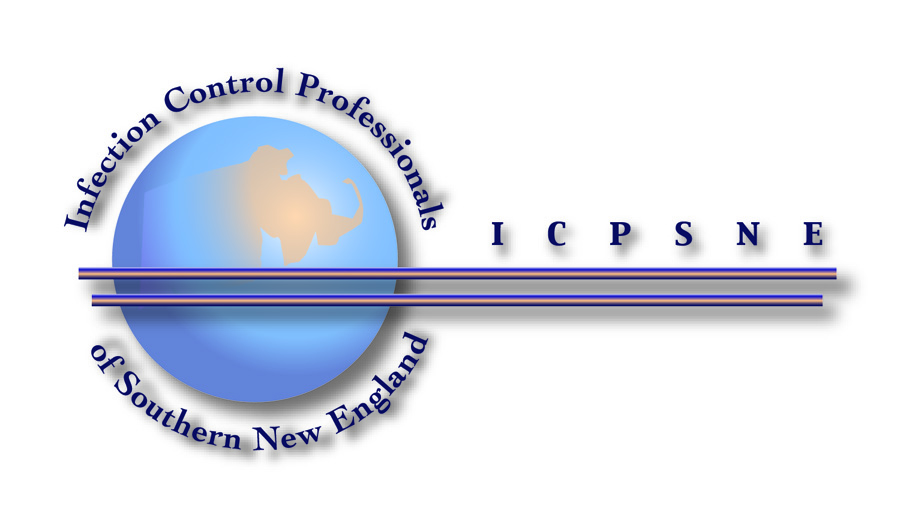  Infection Control – Spanning the Continuum of HealthcareNovember 16, 2017                  SponsorsEBP Supply SolutionsHealthcentric AdvisorsHIINPDI  Exhibitors